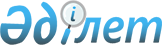 О внесении изменений в решение Кармакшинского районного маслихата Кызылординской области "О бюджете сельского округа Т. Комекбаев на 2021-2023 годы" от 28 декабря 2020 года № 415
					
			С истёкшим сроком
			
			
		
					Решение Кармакшинского районного маслихата Кызылординской области от 10 августа 2021 года № 72. Прекращено действие в связи с истечением срока
      Кармакшинский районный маслихат Кызылординской области РЕШИЛ:
      1. Внести в решение Кармакшинского районного маслихата Кызылординской области "О бюджете сельского округа Т.Комекбаев на 2021-2023 годы" от 28 декабря 2020 года № 415 (зарегистрировано в Реестре государственной регистрации нормативных правовых актов под № 7983) следующие изменения:
      пункт 1 изложить в новой редакции:
      "1. Утвердить бюджет сельского округа Т.Комекбаев на 2021-2023 годы согласно приложениям 1, 2 и 3, в том числе на 2021 год в следующих объемах:
      1) доходы – 47 694,4 тысяч тенге, в том числе:
      налоговые поступления – 2 554,4 тысяч тенге;
      неналоговые поступления – 0;
      поступления от продажи основного капитала – 0;
      поступления трансфертов – 45 140 тысяч тенге;
      2) затраты – 49 387,4 тысяч тенге;
      3) чистое бюджетное кредитование – 0;
      бюджетные кредиты - 0;
      погашение бюджетных кредитов - 0;
      4) сальдо по операциям с финансовыми активами – 0;
      приобретение финансовых активов - 0;
      поступления от продажи финансовых активов государства - 0;
      5) дефицит (профицит) бюджета – -1 693 тысяч тенге;
      6) финансирование дефицита (использование профицита) бюджета – 1 693 тысяч тенге;
      поступление займов - 0;
      погашение займов - 0;
      используемые остатки бюджетных средств – 1 693 тысяч тенге.".
      Приложения 1, 6 к указанному решению изложить в новой редакции согласно приложениям 1, 2 к настоящему решению.
      2. Настоящее решение вводится в действие с 1 января 2021 года. Бюджет сельского округа Т. Комекбаев на 2021 год Целевые трансферты, предусмотренные в бюджете сельского округа Т.Комекбаев на 2021 год за счет районного бюджета
					© 2012. РГП на ПХВ «Институт законодательства и правовой информации Республики Казахстан» Министерства юстиции Республики Казахстан
				
      Секретарь Кармакшинского районного маслихата 

Ә. Қошалақов
Приложение 1 к решениюКармакшинского районного маслихатаот "10" августа 2021 года №72Приложение 1 к решениюКармакшинского районного маслихатаот "28" декабря 2020 года №415
Категория
Категория
Категория
Категория
Категория
Сумма, тысяч тенге
Класс
Класс
Класс
Класс
Сумма, тысяч тенге
Подкласс
Подкласс
Подкласс
Сумма, тысяч тенге
Наименование
Наименование
Сумма, тысяч тенге
1.Доходы
1.Доходы
47694,4
1
Налоговые поступления
Налоговые поступления
2554,4
01
Подоходный доход
Подоходный доход
71,7
2
Индивидуальный подоходный налог
Индивидуальный подоходный налог
71,7
04
Hалоги на собственность
Hалоги на собственность
2482,7
1
Hалоги на имущество
Hалоги на имущество
15,1
3
Земельный налог
Земельный налог
113,6
4
Hалог на транспортные средства
Hалог на транспортные средства
2354
2
Неналоговые поступления
Неналоговые поступления
0
3
Поступления от продажи основного капитала
Поступления от продажи основного капитала
0
4
Поступления трансфертов 
Поступления трансфертов 
45140
02
Трансферты из вышестоящих органов государственного управления
Трансферты из вышестоящих органов государственного управления
45140
3
Трансферты из районного (города областного значения) бюджета
Трансферты из районного (города областного значения) бюджета
45140
Функциональная группа 
Функциональная группа 
Функциональная группа 
Функциональная группа 
Функциональная группа 
Сумма, тысяч тенге
Функциональная подгруппа
Функциональная подгруппа
Функциональная подгруппа
Функциональная подгруппа
Сумма, тысяч тенге
Администратор бюджетных программ
Администратор бюджетных программ
Администратор бюджетных программ
Сумма, тысяч тенге
Программа
Программа
Сумма, тысяч тенге
Наименование
Сумма, тысяч тенге
2.Затраты
49387,4
01
Государственные услуги общего характера
23363
1
Представительные, исполнительные и другие органы, выполняющие общие функции государственного управления
23363
124
Аппарат акима города районного значения, села, поселка, сельского округа
23363
001
Услуги по обеспечению деятельности акима города районного значения, села, поселка, сельского округа
23363
05
Здравоохранение
92
9
Прочие услуги в области здравоохранения
92
124
Аппарат акима города районного значения, села, поселка, сельского округа
92
002
Организация в экстренных случаях доставки тяжелобольных людей до ближайшей организации здравоохранения, оказывающей врачебную помощь
92
07
Жилищно-коммунальное хозяйство
13772,4
3
Благоустройство населенных пунктов
13772,4
124
Аппарат акима города районного значения, села, поселка, сельского округа
13772,4
008
Освещение улиц в населенных пунктах
2264
011
Благоустройство и озеленение населенных пунктов
11508,4
08
Культура, спорт, туризм и информационное пространство
12160
1
Деятельность в области культуры
12160
124
Аппарат акима города районного значения, села, поселка, сельского округа
12160
006
Поддержка культурно-досуговой работы на местном уровне
12160
3.Чистое бюджетное кредитование
0
4. Сальдо по операциям с финансовыми активами
0
5. Дефицит (профицит) бюджета
-1693
6. Финансирование дефицита (использование профицита) бюджета
1693
7
Поступления займов
0
16
Погашение займов
0
8
Используемые остатки бюджетных средств
1693
01
Остатки бюджетных средств
1693
1
Свободные остатки бюджетных средств
1693Приложение 2 к решениюКармакшинского районного маслихатаот "10" августа 2021 года №72Приложение 6 к решениюКармакшинского районного маслихатаот "28" декабря 2020 года №415
№
Наименование
Сумма, 
тысяч тенге
Целевые текущие трансферты:
5 732,0
1
На приобретение строительных материалов, необходимых для строительства подвесного моста в целях благоустройства села Т.Комекбаева
5 732,0